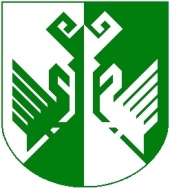 от 29 октября 2019 года № 372Об организации питания обучающихся
с ограниченными возможностями здоровья
в муниципальных общеобразовательных организациях, обучающихся
с ограниченными возможностями здоровья, детей-инвалидов, детей-сирот и детей, оставшихся без попечения родителей, а также детей с туберкулезной интоксикацией в дошкольных образовательных организацияхВ соответствии с частью 4 статьи 65, частью 7 статьи 79 Федерального закона Российской Федерации от 29 декабря 2012 года № 273 ФЗ «Об образовании в Российской Федерации», Законом Республики Марий Эл от 01 августа 2013 года № 29-3 «Об образовании в Республике Марий Эл», постановлением Правительства Республики Марий Эл от 28.08.2015 № 471 "Об установлении максимальных размеров платы, взимаемой с родителей (законных представителей) за присмотр и уход за детьми, осваивающими образовательные программы дошкольного образования в государственных образовательных организациях Республики Марий Эл и муниципальных образовательных организациях", приказом от 12 февраля 2019 г. № 49 МУ «Отдел образования и по делам молодежи администрации МО «Сернурский муниципальный район» «Об установлении размера платы, взимаемой с родителей (законных представителей) за присмотр и уход в муниципальных образовательных организациях, реализующих программы дошкольного образования», в целях обеспечения обучающихся с ограниченными возможностями здоровья в муниципальных общеобразовательных организациях, детей-инвалидов, детей-сирот и детей, оставшихся без попечения родителей, а также детей с туберкулезной интоксикацией муниципального образования «Сернурский муниципальный район» бесплатным питанием, администрация муниципального образования «Сернурский муниципальный район», постановляет:Муниципальному учреждению «Отдел образования и по делам молодежи администрации муниципального образования «Сернурский муниципальный район» в муниципальных образовательных организациях муниципального образования «Сернурский муниципальный район» организовать горячее питание обучающихся с ограниченными возможностями здоровья детей-инвалидов, детей-сирот и детей, оставшихся без попечения родителей, а также детей с туберкулезной интоксикацией в дошкольных образовательных организациях.2. Установить норму: -    питания для обучающихся в общеобразовательных организациях, с ограниченными возможностями здоровья не ниже 50 рублей в день на одного обучающегося;-  за присмотр и уход детей-инвалидов, детей-сирот и детей, оставшихся без попечения родителей, а также  детей с туберкулезной интоксикацией в дошкольных образовательных организациях не ниже 82 рублей в день на одного обучающегося;- обеспечения двухразового питания обучающихся с ограниченными возможностями здоровья в дошкольных образовательных организациях не ниже 50 рублей в день (завтрак, обед) на одного обучающегося.3. Постановление администрации муниципального образования «Сернурский муниципальный район» от 14 января 2019 года № 03 «Об организации бесплатного питания обучающихся с ограниченными возможностями здоровья в муниципальных общеобразовательных организациях, детей-инвалидов, детей-сирот и детей, оставшихся без попечения родителей, а также детей с туберкулезной интоксикацией в дошкольных образовательных организациях» со дня вступления в силу настоящего постановления признать утратившим силу.4. Разместить настоящее постановление на официальном сайте администрации муниципального образования «Сернурский муниципальный район» в информационно-телекоммуникационной сети «Интернет».Контроль за исполнением настоящего постановления возложить на заместителя главы администрации муниципального образования «Сернурский муниципальный район» по социальным вопросам                    Ямбаршеву Н.М.Постановление вступает в силу после его официального опубликования.И.о. главы администрации 	                   Сернурского         муниципального района                                                        А.КугергинМустаева С.Г.(83633) 9-82-07СОГЛАСОВАНО:Руководитель финансового отделамуниципального образования «Сернурский муниципальный район»                                                                            В.В. Рябинина  ШЕРНУРМУНИЦИПАЛЬНЫЙ РАЙОНЫНАДМИНИСТРАЦИЙЖЕАДМИНИСТРАЦИЯ СЕРНУРСКОГО МУНИЦИПАЛЬНОГОРАЙОНАПУНЧАЛПОСТАНОВЛЕНИЕЗаместитель главы администрации МО «Сернурский муниципальный район» по социальным вопросамН.М. ЯмбаршеваРуководитель отдела организационно-правовой работы и кадровС.Э.Садовина